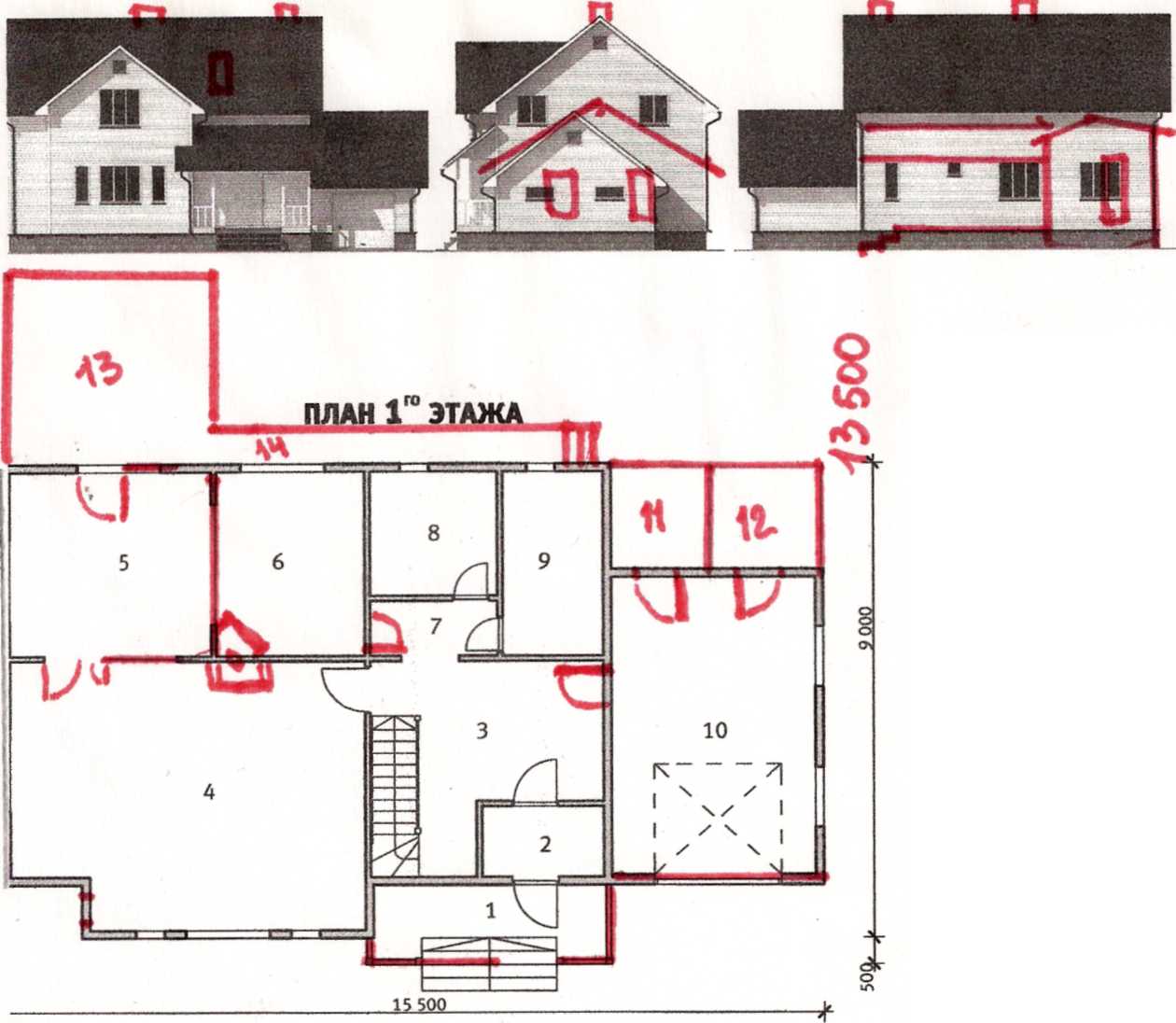 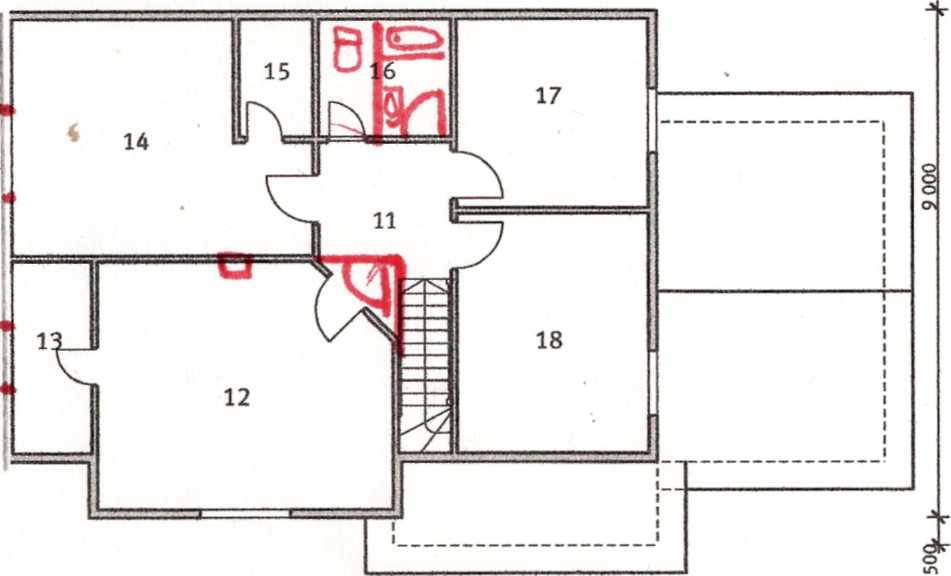 1 этажКрыльцо – 5,55 м.квТамбур – 3,11 м.квХол 1 этажа – 12,7 м.квГостинная - 32,67 м.квСтоловая – 13,3 м.квКабинет – 9,8 м.квКоридор – 2,52 м.квСанузел – 5,64 м.квКотельная – 6,65 м.квСпальня – 21,75 м.квСанузел – 4 м.квГардеробная – 4 м.квВеранда – 14 м.квВеранда – 8,4 м.кв2 этаж11.  Хол 2 этажа – 5 м.кв12. Комната – 21,83 м.кв13. Кабинет – 4,76 м.кв14. Комната – 19,18 м.кв15. Гардеробная – 2,73 м.кв16. Санузел – 4,88 м.кв17. Гардеробная – 11,31 м.кв18. Комната – 14,34 м.квВысота потолка 1 этажа – 2,8 м.Высота потолка 2 этажа – 2,75 м.Жилая – 201,05 м.квОбщая – 223,45 м.кв